           给细胞补水祛除冠心病、高低血压和糖尿病是科学                陆 江  （南宁卓康微小水科学研究所  530001）摘要：饮用微小水可让水较多地进入衰弱器官的脱水休眠细胞，使之正常代谢分泌，恢复动脉自洁功能，让胰岛和前列腺能正常分泌，以治愈冠心病、高低血压、脑动脉粥样硬化和病史14年内的2型糖尿病与前列腺增生及中风后遗症等病症，多病同治，说明从古至今医学遗漏了人因细胞脱水致病，喝微小水可补充细胞内欠缺的营养，适合生理需要，治病于本，因而祛除多种衰弱器官的细胞脱水病，避免动脉粥样硬化加重，至突患中风或心肌梗塞，或产生糖尿病并发症，其优越性颠覆了终生服药，医理科学。关键词：高低血压，冠心病、糖尿病，细胞脱水病，微小水   病理和生理是医学的基础。人类自古不知心脑血管病和糖尿病的本因是细胞脱水，患者只能终生服药控制病情，却治不好病，人们因病提早离世。现通过实践论证给脫水细胞补水可祛病，从而发现细胞脱水是新病理。一、降压药、降糖药治标不治本，掩盖了动脉粥样硬化病变与和产生多种并发症的缺陷   中国高血压患者达2.3亿人，糖尿病患者达1亿人。中国35～72岁人群中高血压患病率27.2%，吃降压药见效快，避免患者血压恶性发展，减轻至消除了患者的症状和痛苦。但降压药的弊端，使人把控制血压误以为恢复健康，它掩盖了全身动脉粥样硬化的发展，伤害心脑肾等耙器官。高血压患者动脉管腔狭窄，血流量小。降压药和降糖药都是治标而不治本，当人年龄更大，心脑动脉粥样硬化加重，时时有头痛、头晕、头胀症状，或有早搏、心痛、胸闷、心悸、心动过速等症状，心脑供血不足，形成冠心病和脑动脉粥样硬化，但医生用药只能控制血压、抗凝、強心，用化学药物降低血脂和血黏度，产生衍生物伤肝伤肾，吃降糖药也只是在血液分解糖，产生衍生物沉积于心、脑、肾、眼底与微血管各处，致患多种并发症，使70%男性阳萎，或患皮肤病、肾病、耳聋、青光眼、白内障致眼盲，或突患心肌梗塞或中风辞世，很多人不能安享晚年和长寿。成人中70%血压正常，30%血压或高或低，因为药不能逆转至消除动脉粥样硬化，虽然终生服药或平时看来健康，但都有可能被中风或心肌梗塞夺去性命。当动脉粥样斑块掉落一小粒，或因血黏度高，红细胞在血液中聚集成栓子，运行在脑动脉中发生梗塞，则为脑中风或脑血栓，如栓子或小粒斑块跌落在冠状动脉中通不过，则心肌梗塞。长期服降压药，因动脉粥样硬化的发展，使糖脂质和药毒性物质在肾小球上积累，可能伤害肾组织，形成蛋白尿、血尿、肾衰甚至肾衰竭。降压药的不良反应，还有使血脂升高，对血糖代谢有影响，β受体阻断剂使一部分不是糖尿病患者，变成新发糖尿病患者。高血压患者往往同时血脂、血糖、血黏度升高。患者应知其动脉粥样硬化使管腔狭窄和血流量小，应当节食限食，当摄入热源食物总是超过身体需要，心脑动脉粥样硬化逐渐加重，均可能突患中风或者心肌梗塞而危及生命。不少降压药阻断交慼神经和中枢，副作用使人产生性功能障碍，有的降压药使人心率过快或过慢，使人容易发生心衰，无疑缩短寿命。降压药掩盖了动脉粥样硬化和胰岛细胞脱水，使心脑缺血越来越重，最终过早地患中风或心梗夭亡。我的父辈和祖父皆因高血压患中风或心梗而逝，伯父51岁时因脑溢血离世，姑母50岁时患心梗病故。所以，觉得降压药不应成为唯一的长期对策和终生选择。二、喝微小水补充被从细胞内夺去的水，修复衰弱器官的宝贵营养    我为何研究小分子团水？因为我50岁时患高血压后，心中压力很大，想到这是医学上一大难题，我决心研究高血压，力求改变患高血压必然中风或心梗的命运。我检索中国基础医学研究成果，并研究广西巴马长寿村水受启发，发明了离子水瓶，其处理水经核磁共振半幅宽55.82Hz的微小分子团水(简称微小水)，细度优于巴马长寿村水66Hz。样品先后让15人试用，见到满意效果后，融资开发成工业产品，送给三家省级医院做临床，于1994年5月得到医院临床报告[注1]，1994年8月通过了北京和广西医学专家鉴定[注2]，1999年获中国发明专利权，注册为准字号医械，转化成医学应用和社会需求；次年进入市场，我一直跟踪调查，患者购用几个月后，佳音频传，相继反映无需终生吃药。用户们不断反映能祛除高低血压、冠心病、脑动脉粥样硬化和2型糖尿病与前列腺増生等多种病症，好评不断，赞美为“神水”。我的论文《饮用小分子水治疗高血压》、《饮用小分子水有益健康长寿》分别在30多家报刊转载传播，被载入2003年、2004年《当代中国专家论文精选》。2009年后，《喝小分子水理疗高血压和冠心病》屡获优秀论文一等奖。论据是用户喝微小水有良好的效应，治愈了用药物治不好的病症，实践证明了给脱水细胞补水可治病于本，医理科学，同时我通过使用说明书和经销商指导其合理膳食，让用户治愈病症，使医学跨上新台阶。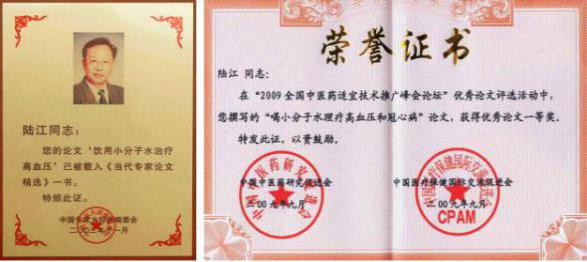 18年来各地用户反馈，饮用后改善体内生化作用，升高血高密度脂蛋白，高血压患者逐渐减药至停药，经2～5个月治愈高血压，症状消失，不再服药，血压正常。冠心病人已做或未做介入手术者饮用3～5个月，消除心痛、胸闷、早搏、房颤、心绞痛等症状，一年左右心电图正常，经冠脉造影扫描表明斑块消除，冠脉干净，成功祛除冠心病；脑动脉硬化经两三个月饮用，消除头痛、头胀、头晕等预兆中风的症状，治病于本。2型糖尿病人病史在14年以内者，饮用3～10个月，停服降糖药或不注射胰岛素，血糖尿糖正常，治愈了2型糖尿病。前列腺增生患者饮用2～4个月可好转至消除症状。中风后遗症患者饮用8个月左右，肢体和语言障碍消除。同时降血脂、血黏度好，微循环改善，修复衰弱细胞和器官，还使许多人的慢性咽喉炎、鼻窦炎、慢性气管炎、支气管炎、哮喘、矽肺病、慢性胃炎、肠炎、甲亢、慢性胆囊炎、慢性肾炎、肾衰、痔疮、风湿性关节炎和湿疹皮炎等20多种细胞脫水病不药而愈，说明喝微小水补充细胞内欠缺的营养，水中富含4～6个水分子缔合的小簇团更多地进入细胞，使脱水休眠细胞苏醒后正常地代谢和分泌“胞吐”，让动脉恢复自洁功能，并修复胰岛、前列腺、肾脏等衰弱器官，治病于本，也说明多种衰弱器官的病因是细胞脱水，从而破解了上述病症不能用药治愈的难题。这是人类给脱水细胞补水祛病的历史性发现。人体内为何产生脱水细胞而致病呢？三、高血压或糖尿病的本因是动脉或胰岛细胞脱水，喝微小水给脱水细胞补水治病于本 人体细胞内本应含水80-90%，含水率随着年龄增大而减少，胸腺和脾脏等免疫器官也逐渐萎缩，70岁时肝脏平均缩小11-20%。医学书籍中未解释过这些器官为何会逐渐萎缩变小。可是生理学研究有新成果：德国科学家Erwin Neher和 Bert Sakmann研究细胞膜，证明细胞膜上水通道仅有2nm，荣获1991年诺贝尔生理学医学奖[注3]。另据美国科学家Peter Agre和Kcderick M ackinnon的研究，证明糖脂病患者细胞膜上的糖脂通道和闸门受损，糖类脂类物质不能正常地进出细胞，致糖脂代谢紊乱; Agre还拍摄了细胞膜水通道的照片，再次证明水通道为2纳米，并荣获2003年诺贝尔化学奖[注4] 。根据单个水分子三维直径0.276nm计算，认为细胞膜水通道只能通过4～6个水分子缔合的小簇团，更大的水分子簇团不能进入。人因吃主食肉食多，需从细胞内分泌消化液，并因出汗、蒸发、前列腺、胎儿、哺乳消耗细胞水多，使细胞水入不敷出而逐渐脱水，不能正常代谢和分泌，以致细胞休眠、凋亡，使多种器官随着年龄增长而衰弱萎缩，这是人患多种病症的内因，从给脱水细胞补水祛病得到证明。人体细胞脱水是逐渐加重的，从十五六起细胞脱水从大肠夺水致便秘，成年后患痔疮，体内继续脱水，形成慢性胃肠炎、胆囊炎，男人中老年时体内缺水致前列腺得不到小簇团水，大簇团水潴留在细胞外，成为前列腺增生；体内继续缺水则向动脉细胞夺水，使动脉细胞脱水休眠无胞吐，失去自洁功能，至患高低血压，再重致冠心病、脑动脉粥样硬化，或从胰岛夺水，使胰岛无法分泌，而患糖尿病，致突患中风时，某些神经细胞也脱水，可能留下中风后遗症。千百年来人们补各种营养，唯独不知给脱水细胞怎样补水。目前《病理生理学》[注5]中少写了细胞脱水是致病之因，和给脱水细胞补水祛病之医理。这是医学基础理论中遗漏的重大问题。因为18年来，上述病患者饮用微小水进入脱水休眠细胞补水，则动脉、胰岛、前列腺等衰弱器官的细胞苏醒，正常地代谢、分泌和“胞吐”，并使动脉、肺泡和肾小球等细胞恢复自洁功能，从而修复多种衰弱器官，逐渐祛除高低血压、心脑动脉粥样硬化、2型糖尿病及前列腺增生与中风后遗症等细胞脫水病，使微小水成为弥补细胞内水的必要补品，从而治病于本，医理科学，可多病同治，无需终身服药，实现了人们千百年来企盼治愈上述重要病症的美好愿望，成为最安全、最治本、最经济的理疗方式，是世界有史以来的意义重大、影响深远的科学发现，是在人类健康道路上树立的一块里程碑。四、喝微小水补养脱水细胞，对高低血压、高血脂、高血黏和心脑动脉粥样硬化多病同治，降压药做不到终生服药不能减少动脉内脂质沉积，动脉粥样硬化随年龄增长而加重，以致四五十岁或六七十患中风或心梗。而喝微小水给动脉脱水细胞补水后，使动脉恢复自洁功能，细胞正常地代谢分泌，逐渐减轻至消除动脉粥样硬化，从而治愈心脑动脉粥样硬化、高低血压和2型糖尿病等病症，为药治望尘莫及。比如：●新疆塔里木的贺兆生于2015年5月28日来信说：“我63岁，1994年患上冠心病，离不开药，身体很衰弱，冠心病日渐严重，胸痛、心痛、气短、心悸、早搏、头晕、头眠、腿软无力，早搏发展到每天一万多次，我被病折磨得苦不堪言。后来我买了离子水瓶，每天10杯水，每杯250亳升。喝到十个月时早搏消失，同时治好我几种慢性病：慢性肠炎、气管炎、偏头疼、失眠、脚气病、淋巴结肿大等，牙垢脱落，牙齿洁白。可是冠心病还有症状，我向您咨询，您问我吃饭情况，我说是吃七八分饱，您说问题就在于七八分饱很不容易掌握，一定要用‘已饥方食’节食限食。笫二次我又向您咨询，我每晚睡觉前喝八两牛奶约400毫升，您说这是治疗时间延长的根本原因。我遵循您的教导，牛奶改到中午喝，晚餐一般不吃晚饭，实在饿就吃点水果。这样经三个月，我的冠心病彻底好啦。我去焉耆县医院做心电图显示正常。医生说这心电图好着呢！我打电话给儿女报告这一特大喜讯。回想我每走一步离不开您的关心爱护，您如同我重生父母，您给了我生命的笫二个春天。”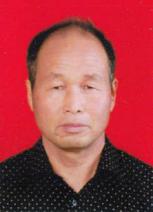 ●江苏省淮安市涟水县季尧兰于2015年3月24日来信说:“我于2002年发现患有冠心病，2008年后加重，2012年后更重，十天半月要住院治疗，已产生心衰现象。后在市笫一医院用扩张血管疗法治疗，管了年把时间。2013年六月又住院，稍好后碰到您的产品，我立即汇款购买使用，直到现在从未间断。目前我的好几种病都好了。你的世界首创尖端产品治愈了我患了十多年的冠心病，几十年的胃病以及皮肤病。现在我的身体一切正常，心电图是正常范围，高密度脂蛋白最高达1.84。我的几种病的痊愈归功于陆总。我向您表示无限感谢。”该老人的冠心病，几十年的胃病以及皮肤病（湿疹皮炎）的内因都是细胞内脱水，动脉、胃平滑肌和真皮细胞内都缺小分子团水，当他喝微小水后，多种细胞脱水病先后痊愈。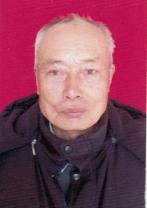 ●河北石家庄市高级工程师程文宝于2015年1月10日来信说：“我68岁，现怀着感恩的心情向您报告:一、我从去年3月开始饮用，两个月后治好了我20余年的高血压病;血脂也正常了，总胆固醇4.1，高密度脂蛋白2.40。二、治好了冠心病，产生了十年来笫一次正常的心电图。饮用3个月后，心慌、气短、后背痛逐渐消失，走路轻快多了，腿脚有劲了。三、治好了老年性前列腺炎，小便通畅了。四、治好了我多年的便秘和痔疮，现在大便又软又顺畅。五、我原来的重度脂肪肝明显好转，体重减轻5kg。我体验到了20年前无病一身轻的感觉。真是返老还童！陆总:千言万语也无法表达我对您的感谢之情！您的发明是对人类健康事业的革命性巨大贡献！应该获得诺贝尔医学奖！”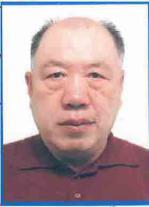 信中反映他父亲前列腺増生临终前还插着导尿管,而他从便祕与痔疮开始起，因动脉和前列腺等器官细胞脱水，脂肪酶活性低，形成高血脂和脂肪肝，前列腺肥大，旦因动脉粥样硬化致高血压和冠心病，当他喝微小水之后，满足了脱水细胞的生理富求，修复多种衰弱器官，先后祛除6种细胞脫水病。●吉林省梅河口市朱凤贤于2014年11月7日来信说：“我65岁，2004年检查出高血压、高血脂、冠心病，每天服药。我于2006年购买了陆总研制的水瓶，一直用到今天。过去血压160/110，现在130/80，血管没有粥样硬化，也没有明显狭窄的地方，我高兴坏了，医院一片药也没给开就回来了。多亏长期饮用离子水，目前身体才达到健康水平。感谢陆总工程师。”                  ●吉林省松原市74岁退休的蒙古族副主任医师张泉于2013年12月30日信说：“我原有高血压210/110，服药30多年，饮用小分子水仅二个月，血压就降到正常，停药已经一个多月，血压始终正常。我饮用仅三个月时间，心慌、胸闷、气短消失，心绞痛一次也未发作，我的高密度脂蛋白增加了0.57，达到1.64。我详细拜读了您所有著作，感到治病机理科学，对每一种疾病的治愈，都有令人信服的理论依据。您独到的真知、精辟的见解令人佩服，您的发明是古今中外无先例的伟大创举，‘卓康’必将改写医学史，使人类健康长寿，梦想变为现实。我国现患心血管病人数至少2.3亿，高血压患者2亿，糖尿病患者近一个亿，他们都在吃掩盖症状而不治本的药物，全国每天不知有多少人失去生命！感谢陆 江先生为人类做出的伟大贡献！但愿‘卓康’尽早普惠天下！”他于2014年11月16日再次来信.附了5张检验报告和照片，反映血高密度脂蛋白继续升高至1.71，信中说：“自从饮用该水后，自我感觉一天比一天好，以前常失眠，如今睡眠深沉，一觉睡到天亮。以前心慌、胸闷、气短完全消失，心绞痛一次也没发作。如今饮用满一年，获得正常心电图的医学报告，说明冠心病已痊愈。我深感优质小分子团水就是药，比药还要好。我亲身经历证明了饮用该水可根治高血压、冠心病等糖脂病，人类的医学史将为此写入新篇章。”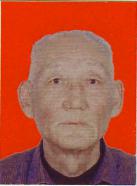 ●牡丹江医学院老院长，87岁的张鹏图教授购瓶饮用一年，治愈26年的高血压和冠心病。他于2013年3月13日在来信中说：“我的高血压病史己有20余年，导致两次脑梗塞。经常住院治疗，花了许多钱未能治愈，痛苦极了。一个偶然的机会，我在《现代养生》刊物上看到“小分子团离子水”消息后，我抱着试试看的心情买来，从2007年7月开始饮用，每天1500亳升，我开始饮用时效果不明显，血压时而偏高，血压为什么降不下来？我就电话请教敬佩的陆老师，他告诉我：你摄入的主食肉食偏多些，以至动脉粥样硬化逆转减轻较慢。他还告诉要‘已饥方食’来调整主食肉食量，要少吃大鱼大肉高脂肪食物，多吃些蔬菜水果。这样经3个多月，果然血压下降为135/85毫米汞柱。停服一切降压药，从而终身解脱了20余年的高血压病魔。”他经冠脉造影扫描，经过四五个月饮用，奇迹出现了，胸闷、气短、早搏和心绞痛都消失了。再也没有犯病，我把药也停了，我去医院做心电图，结果完全正常，我非常高兴。2008年我又做了一次心脏造影，结论是冠状动脉造影提示未见明显狭窄……医院心内科主任和另一位博士对我说：‘张老，你的心脏病可以摘帽子了，药不用吃了，完全好了。你是80岁老人，像50岁人的心脏。’我治愈了冠心病和高血压，深深体会到优质小分子水是科学的。”2013年5月31日又来信说：“饮用卓康小分子团水是根治高血压、冠心病、糖尿病的一把金钥匙，是填补医学空白，为人类造福，应推广该产品。”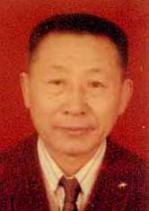 ●湖北省荆州市公安县医生彭成华于2011年11月12日来信说：“我患有冠心病、高血压、痛风。我于2010年12月6日买了离子水瓶，用了三个月，一切症状减轻了。血压从150/110降至120/80，停药，经三个多月反复监测，完全正常了。原有冠心病，现胸痛、胸闷、心悸症状已完全消失。我的痛风有五年多，发作时疼痈难忍，每月发作两三次，血尿酸值480以上，饮用六个月后一直不发病，血尿酸降至380以下。通过十多个月饮用，觉得小分子团水的功效很奇妙。我认定是我最佳饮品。陆老师，您是我的良师益友。您发明的离子水瓶造福人类，给人带来福音。您的这一创举应不断发场光大。”●沈阳市退休干部肖魁南于2010年10月13日和2011年11月8日先后两次来信，反映治愈了老俩口的高血压，特别是他爱人的冠心病，经常犯不稳定性心绞痛，住院时医生动员做支架，但因经济条件限制未下支架后一封信附心电图检查对比图，表明冠心痊愈。所以他来信中说：“实践是检验真理的唯一标准。卓康小分子团水是当今世界上最优质的小分子团水，是真正能治病的水。只要任何人按要求去做，都可取得可喜的成果。卓康小分子团水祛病益寿，造福人类。陆江同志不愧是一个真正的实践科学家，是为人民造福的一个当代最优秀的科学工作者。”我看到信感慨万千，许多普通家庭因经济条件不做手术，微小水使一个家庭因恢复健康而幸福。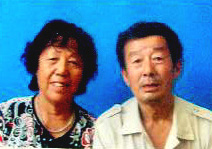 ●河南省驻马店市52岁公务员侯思中于2008年11月26日，写信反映他做支架花8.6万元后，仍然冠心病、高血压、高血脂和高黏血症与前列腺增生及慢性气管炎等病症缠身，购买饮用该水后痊愈，夫妇俩按“已饥方食”科学饮食，祛除了多种病症，心电图正常，血压稳定在120/80的理想血压，心绞疼完全治愈，永没再疼，血流变检查血黏度各项指标完全正常，获得健康，所以他在来信中说：“是您挽回了我的生命，在人生之途我又有了笫二个春天！” 他爱人樊俊霞治愈了低血压、脑动脉硬化、慢性胃炎和咽喉炎。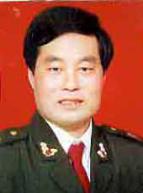 ●吉林省长春市退休干部郭全荣于2005年1月5日来信说：“我今年70岁，患冠心病已十多年了，曾突发心肌梗塞，经抢救好转，常年吃药，身体很衰弱。我买了小分子水瓶后，经9个多月饮用，效果非常好，胸不闷痛，心律不齐没有了，不犯心绞痛，停药后去医院检查，血压120/80，血脂血黏度不高，微循环改善，心血管功能正常，免疫力提高了。我非常感谢您发明制造的高科技产品。”●重庆市欧邦林于2005年11月16日来信说:“2004年我购回小分子水瓶。因我父亲有严重的冠心病，经常复发，不省人事，脸青面黑，全家人担心。他的血压195～200/110～115，吃了许多药也不见效。自从我给他吃小分子水后，去年到今年从未发过一次冠心病了，血压也正常，保持在130～135/75～85之间，精神饱满，睡眠也不错。感谢陆老师的发明，给我们全家带来快乐！”●中国地质大学高广立教授于2004年1月9日来信说: “原来血压、血脂偏高，形成冠心病，常有胸闷感觉，异常心电图，轻度脂肪肝; 购买离子水瓶后，坚持饮用, 一年后体检结果很好, 各种指标包括心电图正常, 心里感到欣慰。我向您表示衷心感谢。”●云南景洪市李琼于2004年5月24日来信:“我现年68岁，94年得高血压病，96年查出冠心病，99年又查出脑动脉硬化，即脑梗塞，几年来头痛、头晕、胸闷是经常事。95至96年两年连续住院，出院后病又复发。2003年元月底邮购贵公司的小分子水瓶，我每天饮1500毫升小分子水，饮了两个月后，我停服降压药，血压一直平稳，由原来180/100降至130/85。现在已饮用一年多，身体更好，心悸、胸闷、头昏这些症状已消失；经医院检查，心电图正常，血脂正常。感谢你们发明了这样好的水瓶，给我带来晚年的幸福。”[注6]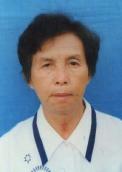 五、服降压药心率加快，给细胞补水适应生理需求，消除心脑动脉粥样硬化和高低血压等多种细胞脱水病降压药未解决动脉细胞脱水和动脉粥样硬化，服降压药使人心率加快，以加大心脏搏出量，等于缩短了人的寿命。而喝微小水进入脱水细胞，使细胞正常代谢、分泌和“胞吐”，恢复动脉自洁功能，逐渐减轻至消除动脉粥样硬化，治病于本，是人类健康和医学史上永存的病理和医理，让人们多病同治，无需终身服药。比如：    ●新疆和田市方玉林于2006年9月28日来信说:“我是2000年3月发现高血压病的，心跳出现异常，每分钟跳一百多下，血压170/110，随后吃降压药两年多，血压150/100mmHg，一直头昏、头痛、睡眠不好、胸闷气短、浑身无力、视物模糊，被专家诊断为原发性高血压，医生说要终身服药，没有根治高血压的办法。后来我购用后连续饮用小分子水以来，以前胸闷气短、头昏、头痛、便秘、肠胃不适、睡眠不好、视物模糊等现象都消失了。现在我血压一直保持120/80。我真感觉到，真是妙不可言。真没想到小分子水这么大作用。我十分感谢陆总发明了这种能治多种病的好产品，让我摆脱了高血压等各种疾病的困扰，让我恢复了健康。”    ●广西南宁市梁肇健于2004年10月10日来信说:“感谢您发明了卓康小分子水瓶，治好了我十多年的高血压病。我58岁，1993年突发高血压病，130～145/95～105，并伴有脸色苍白，双方指甲呈紫色，头脑眩晕。我按医嘱服药，全休半年，不降药血压就降不下来。我血压高时心跳就正常，每分钟75次，服药血压降下来后，心跳频率就高，每分钟90～105次。2004年单位组织体检，我的心电图心轴偏高。我很担心还会引发其它疾病。今年卢6月12日我开始喝卓康小分子水，停药喝了一个多月，血压就降到了理想的正常值120/80左右。连续喝了四个月，心跳频率也正常了，维持在每分钟70～80次。此外，我认定喝小分子水疗效好！我又买了四台分送给我的亲戚，并热心向同事、朋友推荐。祝您的创造发明最大限度地造福人类！”方玉林和梁肇健服药后心律加快，等于加重心脏负担。因为高血压患者动脉粥样硬化，动脉管腔狭窄，血流阻力大而流量小，心脏需增加搏动次数以增大血流量，使患者必然缩短寿命。●江西省赣州市退休公务员曾三保于2015年9月16日来信说:“我62岁，患高血压高血脂20多年了，长期服降压降脂药，对肝肾很大伤害，肝区痛，心跳过缓，痛风，前列腺（肥大），眼睑浮肿等并发症一应俱全，50岁就退养在家。万般无奈时认识到离子水瓶，我果断地购用，血压从156-160/110-115降至120/80，终于丢掉服用20多年的降压药，前列腺闭尿现象也消除了，痛风最后一次两天就好，心跳过缓得到缓解，整个人都轻松了。兴奋之余，我买了四个给亲人好友，让他们也减轻病痛的折磨。”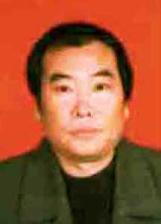 ●江苏省如东县洋口镇缪德利于2013年9月28日来信说:“我今年58岁，原来一身的病，有高血压、高血脂、急性房颤、前列腺增生、慢性胃肠炎、咽喉炎及气管炎、经常伤风头痛。后来周华介绍我买了卓康水瓶，我吃了三个月后，奇迹出现了，感冒没有了，咽喉炎不发了，六个月后血压不高了，房颤少了，十个月后房颤不发了，胃肠炎也慢慢地好了。我喝了小分子水，再也不用吃药、打针、住院花钱了，过去的一身病一去不复返了。感谢陆江老师的发明给人类带来健康长寿。”成年人约70%血压正常，30％患高低血压。当体内动脉细胞脱水和血脂升高，都会患心脑动脉粥样硬化。体内细胞脱水是共同的病之内因，饮用微小水给脱水细胞补水，对脑动脉硬化能较好地治疗。比如:●江苏省如东县企业主周俊林于2013年3月28日来信说:“我满怀感恩之情感谢您这么好的发明，改变了我的人生，使我重新获得健康。我从小身体瘦弱，多年来从头到脚全身是病，20多岁开始就有经常性头痛、头晕、眼花、头胀等毛病。我饮用8个月后症状逐渐减轻，一年多一点症状基本消失，头脑清醒，记忆力加强。我喝（微）小分子水治好我几十年带遗传基因的脑供血不足的病。我原有慢性扁桃体炎、咽喉炎，一着凉就感冒，嗓子就痛，打针吃药也不易好。我从小就有胃病、十二指肠球炎、慢性胃炎、慢性肠炎，便秘，我喝水十天就解决问题，胃肠病全好了。我的前列腺炎有20多年病史，每年吃药二三千至五六千元。这么多年花了多少冤枉钱。我喝水三年多来，从没买过以上各种病的药。我爱人治胆囊炎药也丢进垃圾桶。我的湿疹皮炎全好啦。我从心底里感恩您，您是普渡众生的左心室活菩萨。”表明周先生夫妇喝微小分子团水后治愈了因体内细胞脱水先后形成的十种病，颠覆了药。●湖南省湘乡市75岁的退休中学教师段慎之于2012年7月30日来信说:“ 我患低血压，脑动脉硬化严重，头痛、头晕、头胀，医生说千万别中风，我就万分紧张。家人瞒着我，为我准备后事。我从《现代养生》看到广告，买了水瓶喝水一个半月，血压升至120/70，内心很高兴。喝水两个月后，去医院用仪器检查已没问题。办法想尽，无药可治的病竟被‘水’治好了，真神奇。后来体检，我的心、肺、肝、胆、脾、胰、双肾、尿液、血清都正常，胆囊息肉、胆囊炎和慢性支气管炎都溜之大吉了。我深深感谢您，我的救命恩人……您完全有资格获诺贝尔奖了。”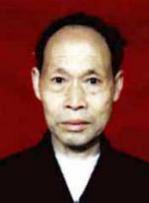 ●山东省高唐县林业局高级工程师宋希耀于2010年10月8日来信说：“我70岁了，在2005年65岁时患高血压，每日服三种共7片药尚难控制，曾两次冲击到210/110，给生命造成严重威胁，精神上有严重的心理负担。2009年12月见我县设有卓康小分子水瓶专卖店，了解后买了一台，在常规服药情况下，不到一个月，血压就下降到正常值的下限，我逐片减少服药量，至三个月完全停药，血压一直维持130/80左右，可谓效果惊人。值得一提的是折磨我多年的咽炎、胃炎、前列腺炎，也奇迹般地康复了。感谢您重新给了我健康。”●新疆和田市段秀英于2009年12月23日来信说：“我今年71岁，身体情况一直不好，患有脑动脉硬化、高血压，经常头晕、感冒，小便不利，吃药吃了三年没有什么效果。经人介绍，我购用小分子水瓶，喝小分子水3个月，感到身体情况非常不错，头不晕了，血压也正常了，小便也利了。以前经常感冒，现在不感冒了，身体感到很轻松。如果早三年前买到，就能减少很多痛苦。我非常感谢你。”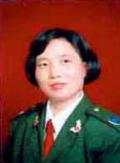 ●河南省驻马店市公务员樊俊霞51岁，于2008年11月26日来信说：“以前我血压低85～92/36mmHg柱左右，时常头晕头痛，失眠健忘，晨起头重脚轻，天旋地转，时而手脚麻木，眼花耳呜；体检总胆固醇5.9～6.5，甘油三脂3.2，低密度脂蛋白3.78，高密度脂蛋白0.9～1.03；心电图显示心肌呈缺血性改变，脑电图异常，诊为中度脑动脉硬化，CT检查诊断为腔隙性脑梗，还有慢性胃炎和咽喉炎。饮用小分子水一年间，我血压已稳定在110/70左右，达到理想血压，各种症状完全消除，记忆力明显增强。经CT检查腔隙性脑梗完全好了。血脂总胆固醇3.5，甘油三脂0.56，低密度脂蛋白降到1.35～1.42，高密度脂蛋白升至3.5，血黏度各项降至正常，脑动脉硬化、慢性咽喉炎和胃炎也不知…不觉地好了，令人乐观。现我身体状况很好，心情愉快。我要向亲朋好友宣传饮用的神奇功效，使大家都受益。”●浙江省温岭市李育奇于2005年7月3日来信说：“妻子原来血压75～84/45～50，想提高点血压，毫无药物可用，一点办法没有。我们常有天真的想法，能把我的高血压和她的低血压均衡一下，当时确实是无法实现的梦想。我们在2004年9月开始饮用卓康小分子水，喝了两个月，她的血压上升了，喝了4个月，出现她有生以来从未有过的血压110/70，真是奇迹！令人惊喜、欣慰。我的血血压190/110，服药后为140/140/90，喝小分子水后血压逐渐稳定，已停药三个月了，血压始终保持110～130/70～80mmHg之间。我们喝卓康的小分子水之后，梦想变成了现实，你们说神奇不神奇！我们还要按要喝小分子水，直至喝到生命的终止。我真诚希望高血压和低血压患者分享陆江先生的重大发明。”●江苏省如皋市退休公务员汤明智现年84岁，他于2006年12月23日来信说：“我73岁，患低血压已有40多年历史，血脂、血黏度、胆固醇都高，微循环不好 。饮用卓康小分子水已一年，几十年的多种顽疾(低血压、血脂血黏度高、心脑动脉硬化、痛风、顽固性便秘、老慢支等)不药而愈，真有相见恨晚之感！您的创造发明是古今中外前无古人的伟大创举！在医学界具有历史性意义，使人类世世代代的长寿梦想成为现实。”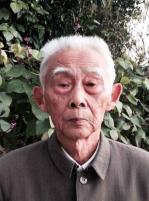 ●云南省地震局高级工程师蒋光亮于2005年11月22日来信说∶“我已67岁，原患低血压（90/60）和高黏血症，饮用90天后化验，血压上升至110/70，血浆粘度、高切、全血粘度已变正常。饮用180天化验，血压升至120/80，中切、低切、全血黏度等7个血黏高值，全部降至正常。第180天经化验，中切及低切全血黏度等7个血黏高值全降至正常；血压升至120/80。我的科学态度和科学精神及科学体验，使我才用半年时间就亲身体验到了喝优质小分子水的神奇的巨大疗效。”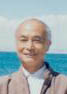 ●河北省涿州市石油物探局老干部处处长李延杰，于2005年5月24日把他写给《科学中国人》杂志唐主任的信，复印寄给了我，信中说：“我原患脑动脉硬化症，所以一直关注陆江教授发表的许多篇文章，我饮用他发明的卓康瓶的水才二个月，体会到确实效果好，我的头晕、头昏、失眠、双腿行走无力均逐渐消失，已如正常状况。我估计脑力劳动者患心脑血管病多，希望贵刊多登好发明产品的好文章，让人们早日购用解除病痛，省些医疗费，安度晚年。现将一份复印件寄给陆江教授。”动脉粥样硬化症是独立的病症，血压可正常，但同样会发生心肌梗塞或中风，特别值得医生和患者重视，只吃扩脉药不能消除其危险。●山西省阳泉市李洪斌于2004年11月18日来信说：“我65岁，是工程技术人员，血压160/100，经常头晕脑胀，曾两次晕倒在工地上。我买了你发明的小分子水瓶，化验血糖、血脂、胆固醇等，各项指标都有些偏高。我说买了个水瓶，便在医院问医学权威，权威说这些东西市场上很多，大多不起作用，你还是应该相信医院，依靠医院。我从1月6日饮用二个月后，再去医院化验，上述指标都下降，测量血压也降至140/90。饮用4个月后，5月12日我再次到医院化验，血糖、血脂、胆固醇等各项指标都正血常，血压为120/80的理想值。我把化验单拿给老专家看，服了，优质小分子水真是太神奇了！”●山西阳泉市退休教师李玉恩于2003年10月23日来信说: “我今年69岁, 使用前血压一直在180/100～160/95, 现在降至130/80, 四十多年的高血压病好了。甘油三脂正常了。体重由146斤降至130斤，达到了减肥的目的。过去由于血压高，多年不敢骑自行车，现在经常骑车买莱、购物、接孙子上学。用您的水瓶，功效确实神奇，特写信致谢。”此例说明人动脉细胞DNA寿命很长，动脉硬化40多年后动脉仍可恢复弹性。● 河北唐山市边荣顺于2002年9月24 日来信说:“我原来170/100，长期服用二种降压药，血压控制在130/70，近几年又加服脉通，治疗心脑动脉硬化，每天药物二十多片，真是把药吃够了，已对恢复健康没信心。老伴也是高血压。我经了解买一台卓康产品喝小分子水。我和老伴才使用一个月，老伴的血压就逐步下降到120/80，到9月份都没再服降压药，效果真是神奇，好过药物治疗。我的血压在使用2个月后下降，直至9月份达到正常值，并停服了一切药物。我真诚地送给卓康的题词：神奇的水瓶  患者的良医。”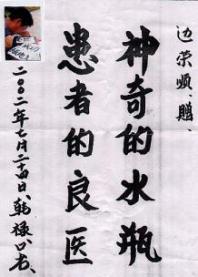 ●河北唐山市常凤敏于2002年5月31日来信说：“我自2002年4月28日在唐山市老干部活动中心卓康服务部买了小分子水瓶，认真使用一个月，效果非常明显，心悸、早搏消失了，多年的头晕、失眠也好了，单位体检血脂、血压、血黏度也都达到了正常值，我和家人都高兴极了。非常感谢陆江先生发明的小分子水瓶为我解除病痛，重新找回健康。[注6]六、喝微小水补养脱水细胞，先后治愈高血压、冠心病和2型糖尿病的医理科学●广东省从化市郭容有早在2002年10月12日来信说：“本人郭容有，多年患高血压、高血脂、动脉硬化、糖尿病。我从2002年7月22日开始饮用卓康离子水，每天饮1500毫升。饮用了两个多月，在10月10日（80天后）经化验，甘油三酯由1.51降为1.35，胆固醇内6.07降为5.99，血糖由8.3降为6.04。高血压得到稳定。现在什么药都不用服了。多谢陆冮工程师研制的离子水瓶，多谢尊老商店梁医生。”●广州市宋涛于2003年5月19日来信说:“我以感激的心情向您报告，喝离子水使我摘掉‘糖尿病’的帽子。我今年76岁，1998年戴上‘糖尿病’ 帽子。2002年5月检查：甘油三脂2.26, 总胆固醇6.4, 血糖: 空腹6.10, 餐后2小时11.20;2002年9月开始使用卓康离子水瓶, 三个月后症 状逐渐消失, 坚持饮离子水至今年4月检测, 上述指标均已正常,即: 甘油三脂1.53, 总胆固醇4.39, 血糖: 空腹5.9, 餐后2小时7.2。据此, 医生给我摘掉“糖尿病”帽子。同时, 原有多年的脂肪肝也消失了。这些足以证明您发明的离子水瓶确实有效，使我十分感动, 特以致谢!”●呼和浩特市教授级高工李炳云饮用治愈高血压和糖尿病后，于2003年7月30日来信说: “我患高血压病已有十余年。2001年之前，我的血压160～180/100～120mmg，2001年5月开始饮用小分子水，现在稳定后120～135/75～85mmg，完全停药，血压长期稳定。过去的心绞痛、头痛、失眠等（心脑动脉粥样硬化）症状完全消失。我2000年初发现糖尿病，测血糖为14.6;2001年3月饮用离子水, 三个月后测试血糖为9.8;2001年11月测试血糖为7.2;2002年3月测试血糖为6.0, 餐后血糖7.8。长期检查、测试, 自2002年至今, 血糖为4.8～6.0, 餐后血糖为7.8～10.5，尿糖呈阴性, 属完全正常理想状态。我亲身治疗实践的感受证明: 优质小分子团离子水确实是神奇独特的治疗高血压、糖尿病等病症的无任何毒、副作用的非药物的理想物理疗法”。●浙江仙居县王均清于2004年9月10日来信说：“由于长期坚持服用小分子水，使我血糖从最高的18.6mmol/L，逐渐降下来，现在一直保持5.6mmol/L的正常水平，成为健康人。一家人都很满意，在此表示感谢！”●辽宁省东港市赫崇新于2005年3月19日来信说：“我老伴崔玉琴64岁，她有高血压和糖尿病，血压最高时210/110，她有高血压病家族史，父亲哥哥姐姐均死于高血压病，我们都很担心她的身体，平时血压150～170/90～100之间。我们有幸于2004年10月饮用卓康小分子水，两个月后发现牙垢全掉了，经四个多月多次量血压，为120～135/70～80，我们全家都十分高兴。”次年6月7日再次来信，并附来检验报告单说：“向您再报告喜讯，今天我老伴崔玉琴在停服降糖药三个月后，去医院化验，尿常规十项指标完全正常，空腹血糖5.4（原来是7.4～11.5）。这说明长期饮用小分子水，动脉粥样硬化减轻了，血脂血黏度下降了，改善了微循环，使半衰的胰岛修复上岗了。这说明喝小分子水能治糖尿病，能获得意想不到的效果。”用户领悟喝微小水可修复胰岛细胞，是对人类健康划时代的贡献。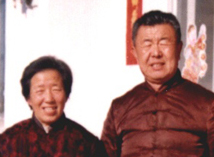 ●河北沧州市叶之恒于2005年12月4日来信说：“我老伴叫高世英，59岁，2000年患糖尿病，高血脂、高血黏、高血糖，微循环也不好。买了卓康水瓶，把饮水当成任务。喝到三个月去化验，微循环有所改善；喝够半年到11月底又去检查，化验前心想不会有多大改善，也没有太高的期望值。可一拿到化验结果，我和老伴高兴极了，各项指标一切正常！真是没有想到，是您给了我们健康和欢乐，在此深表谢意！”●陕西省洋县退休公务员杨雅栋于2006年8月20日来信说:“我原来血压偏高，血粘稠度4.7，患糖尿病；我老伴程云芳血压偏低，血粘稠度4.9，患冠心病，经常胸部闷疼。我们夫妇二人饮用离子水一年来，身体发生了根本变化，通过全面检查，觉得效果十分惊人。现代医学难以治愈的冠心病、高低血压和糖尿病都治愈了，难道不是奇迹吗？向您表示衷心感谢，您功德无量！希望能进入百姓之家，使它福泽人间！”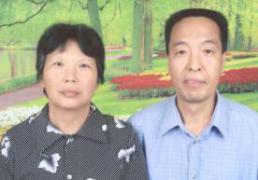 ●河北省临城县师孟山于2006年11月20日来信说：“我胆固醇高，血脂高，心脑动脉硬化，2型糖尿病，还有慢性胃炎，我邮购卓康离子水瓶饮用优质（微）小分子水半年，胆固醇从5.56降为5.32，甘油三脂从3.24降为1.83，已经正常了。更为可喜的是血糖在正常水平，不吃降糖药了。慢性胃炎也全好了。过去我连作梦都想治好心脑动脉硬化、胆固醇高、血脂高、2型糖尿病、慢性胃炎，现在通过喝小分子水使我这些病全好了。”●河南省周口市蔬菜办退休职工张继忠于2012年9月15日来信说：“我原来血糖高9.4，喝离子永瓶处理过的水半年后，餐后血糖降到6点多，现在已不吃药了。我向三高症的人推荐买了四个，他们用的反映都很好。我要特别感谢您的发明，感谢您对人类作出的一大贡献。”有的患者病愈后不肯动笔，此信一人代表五人。●甘肃省金昌市退休公务员潘志山，2007年50岁时曾在北京某心血管病医院（某心脏病中心）做搭桥手术，之后因房颤、心动过速，只得办病退，冠心病与高血压和糖尿病并存，每天吃药与病痛抗争。五年之后，他购买卓康离子水瓶一个，喝微小分子团水一年整，于2012年9月来信说：喝了三个月治愈高血压，血压保持120/80；十个月后糖尿病痊愈；一年治愈冠心病，经冠脉造影扫描无明显狭窄，颈动脉粥样斑块也消除，无需吃药，而且前列腺增生、痔疮、风湿性关节炎、胆结石都消失;爱人的低血压和慢性胃炎也痊愈。潘先生信中说：“全家一次感冒也没有得过，太神奇了！”2014年，该院某主任用电话采访潘，潘据实汇报，但该主任不相信，潘请他上网站nnzk.com细阅他的检测报吿，该主任还看了其他很多病例才相信，认为它颠覆了药，而长期吃药不治本，喝微小水是向动脉、胃、胰岛、前列腺、直肠、胃和膝关节软骨等衰弱器官脱水细胞，补充了能进入细胞的水，使细胞和器官康复，说明患者吃药没有治到病根上，细胞脱水是病根，给脱水细胞补水破解了重大医学难题，其医理符合生理科学，充分说明人患病的内因是衰弱器官细胞内脱水，“细胞脱水致病”和“给脱水细胞补水祛病”是前所未有的重大医学发现。 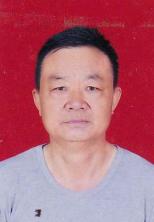 ●福建厦门市李妙琴72岁，于2015年6月21日来信说:“我于2013年10月购2型离子水瓶，适当调整饮食，饮用三个月后经医院检查，空腹血糖5.82-5.89，餐后血糖为4.85-5.74，而过去我空腹血糖7-8，餐后血糖13-14。我停服降糖药已十个月，血糖很正常，没有不良反应。这是饮用优质(微)小分子团水治好了我的糖尿病。以前我血压190/100，医生嘱咐要终生服降压药，而自从我饮用优质(微)小分子团水后血压也正常了。血压130～140/70～80，真是神了，小分子团水又治好了我的高血压病。不但能治病，还可停服药，这是世界上绝无仅有的，解除了广大患者终生服药的痛苦。”她给儿女又买了三个，说明该发明将代代相传。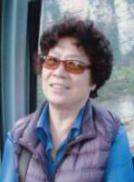 ●宁夏平罗县马生华老师于2015年9月13日来信说:“我现年49岁，患多种病症。2008年底，订购了你研发的离子水杯，经过五个多月使用治好了七种病:1、慢性胆囊炎，坚持喝了五个月彻底治好了。现在吃什么都不疼；2、高血脂，……经查正常；3、脂肪肝，原为重度脂肪肝，已消俆了；4、重度便秘好了；5、提高免疫力，很少感冒。喝了六七年，只感冒二三次，只是轻度流鼻涕，只要一吃感冒药就好了；6、糖尿病，原血糖最高时7.4，喝水后血糖正常为5.0～5.2；7、痛风，原血尿酸高，膝关节疼痛，喝离子水后经查为4.6，膝关节再也没有疼痛了。我每天饮食四五两，坚持先饥而食、已饥而食的原则，毎天四五两饭量标准。我已陆续帮朋友订购了4个离子水杯，他们身上的疾病都己治好。”●江西省定南县石远杲中医师，介绍本县61岁糖尿病患者郭叙成购用卓康离子水瓶，郭于2016年10月25日来信说：“2002年发现自己患糖尿病，餐前血糖10.21，餐后血糖20.43。大家都说，这糖尿病是世界医学难题，没办法治愈，只有终生服药才能控制。后来我按医嘱服降糖药，一直服到2012年，情况开始恶化，药物控制不住血糖了，开始注射胰岛素，剂量比较大，早上22个单位，晚上20个单位。今年7月13日，我按照石远杲医生推荐，购用卓康离子水瓶喝水，8月1曰做血检，破天荒的餐前4.24，餐后7.61，我减少胰岛素的剂量，一直到9月10日，血糖都在正常值范围内，喝到8月中旬，出现低血糖反应。石医生叫我逐步减少胰岛素剂量，一直减到9月10日，血糖都在正常值范围内，我就停打胰岛素了。我也担心会出问题，每半个月去查一次血糖，指标都很正常，餐前4左右，餐后 在7左右。现在我不打胰岛素，也不吃降糖药。我真诚地感谢您的发明。我会终身服用卓康小分子团离子水。”从此例可见病史14年的糖尿病患者，饮用该水88天后痊愈。[注6]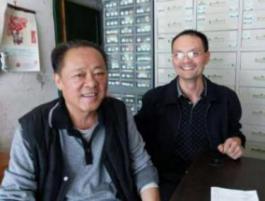 七、喝微小水治愈前列腺增生，使患病男人脱离苦难前列腺增生无药可用，许多中老年男人苦不堪言，外出需戴尿不湿，很不方便。有的老人临终还戴着导尿管。各国男人患病率随年龄提高，61～70岁患病率为50％,71～80岁患病率为57％,81岁以上患病率为83％。许多患者饮用微小水给前列腺脫水细胞补水，经2～4个月可减轻至痊愈，使患者脫离苦难。如:●山西阳泉市李秀芳于2005年1月19日来信说：“我丈夫袁景祥68岁，2001年患前列腺炎久治不愈，从2004年7月使用卓康小分子水瓶，短短的5个月奇迹出现了。以前每晚小便至少4～5次，自饮用小分子水三个月时每晚小便1-2次，治愈了久治不愈的前列腺顽症。他激动万分，逢人便夸‘小分子水瓶’的神奇功效。常言道：实践是检验真理的唯一标准。只有真正的受益者才能体会到它的好处和价值。感谢陆江先生，感谢您的发明，它是我们全家身体健康的保护神。”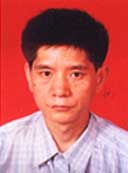 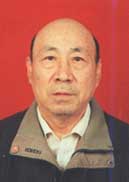 ●山西阳泉市44岁的工人宋春亭于2005年2月也来信说：“我于2002年患上前列腺炎，经过医治不见疗效，朋友介绍卓康小分子水瓶的功能作用，我买了于2004年3月开始使用，每天喝，三个月后大见疗效，由原来夜尿6次减少到2次，经医生检查后：前列腺炎好了。我们全家高兴，这病没动手术，是神水的作用！我希望要健康的朋友能早日使用小分子水瓶，兴我中华民族。”他在信中还说：“这水瓶解救了低薪阶层人民大众的的病痛苦难。” ●四川省南充市崔学阳于2005年11日12日来信告知：高血压下降了，前列腺增生缓解了，更可喜的是患了二十余年的慢性肠炎，近期可望痊愈。2006年3月21日又来信说：“原来血压160/95，饮用后现在血压降至130/80，一身轻松，快乐无比。二是喝小分子水治好了前列腺炎，尿频尿急、尿不出的现象没有了；以前晚上起夜5-6次，现在为1-2次，即使是寒冷之夜，已能很快安眠。我是信‘药有三分毒’ 的，仅喝你发明的小分子水瓶自制的小分子水就喝出了健康。你的贡献，给广大患者造的福，真可谓天高水长。”●山东省滨州市颜廷秀于2005年6月6日来信说：“我患低血压，饮用四个月后血压很理想，120/80;医生见了惊讶，周围同志羡慕;慢性胃炎痊愈，胃药全停;前列腺炎，过去每到排尿时就十分苦恼，中西药也用了不少，效果都不理想，白白花了不少冤枉钱，真是苦无良药可求。现在每晚夜尿由原4-5次,减到1-2次。”说明他的前列腺炎（前列腺增生）、胃炎、低血压，本质上是因前列腺细胞、胃平滑肌和动脉细胞脫水，补水后连同低血压均痊愈。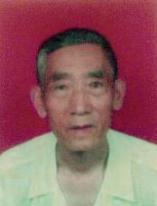 ●四川省南充市王家珍和梁咏絮于2006年2月15日来信，除反映治愈了老俩口的高血压，还说：“胃也不冒酸了，也不便秘了，每天一次。夜尿原来4-5次，现在每夜0-1次。”八、喝微小水祛除中风后遗症和肾炎、肾衰等病症，满足脱水细胞生理需求的医理是科学的 人至中老年形成多种衰弱器官的细胞脱水病，心脑动脉粥样硬化导致心肌梗塞或中风。中风患者约40％因后遗症致残，成为社会负担。中风后遗症患者饮用微小水后，必须戒除多吃主食肉食的习惯，用“已饥方食”控制热源食物量，则可康复，说明其神经细胞在中风时也脱水休眠，补水可治愈。如：●安徽省巢湖市退休干部叶忠平于2010年6月16日来信说：“我67岁，是一个长达20年的高血压患者，07年底脑中风过，我于08年底选用你研究制造的小分子水杯。你的小分子水杯太神奇了，不用不知道，用了就见效。我具体汇报：一、根治了20年的高血压，原为180～200/100～120，现在反复测量为115～130/75～80。二、血糖恢复正常，原7.1左右，现在3.9～4.9。四、血流变项目都在合格正常范围；五、血脂各项指标合格，高密度脂蛋白提高至1.9；六、脑中风后遗症改善，原来行走困难，左腿不灵活，现在跟正常人相差无几；七、便秘明显改善；八、免疫力大大提高，原来感冒咳嗽常有，现在根本不发生，即使是流行期也不担心。在此特向病患者、特别是高血压患者介绍。”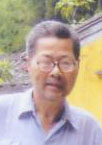 ●湖南省湘乡市五里村农民彭建平是中风后遗症患者，2000年因丘脑出血而中风，致左偏瘫五年，不能下地干活，后来饮用该水7个月，左偏瘫痊愈，重新成为劳动力。彭建平于2011年3月22日来信说:“2000年我38岁，因丘脑出血，使我左偏瘫五年。我去过有名的××医院，但钱花完了，病情无好转，只得回家。我高高大大、年纪轻轻，躺在床上，心里很不是滋味，特别是春耕双抢。我家的六亩多责任田都是请人帮忙。我爱人忙得不可开交，只有我这个大汉闲在家里，真是心如刀割。2005年，我舅舅把离子水瓶的资料送来，我希望这小分子水能救我啊，但资  新华社记者李坤晟采访彭建平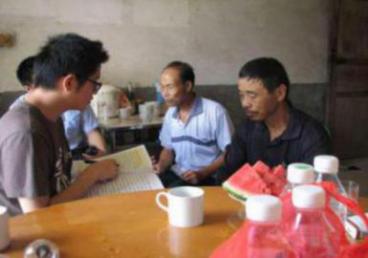 料中没有先例，那时我想碰碰运气，心里总想要试试……在我偏瘫五年中，心情苦闷，后来逐渐加重，并出现颤抖现象，特别是左手， 吃饭端碗就颤抖……当我喝小分子水20天后，颤抖现象好多了，两个月 后颤抖现象只在晚上睡前一阵子。直到今天我的病喝好已五年多了。2006年春耕时节，我就下地干活了，六亩多水田的农活从没请人帮忙。2007年我买了机滚船、抽水机，2008年我开始帮人犁田了，谁家缺劳力就电话找我帮忙。现在我越活越年轻，一家四口生活自在。我感耐您发明了小分子水瓶，感谢优质小分子水救我了的命！”                                      ●湖南省湘乡市五里村彭政南于2012年2月14日来信说：“我老婆胡秀英，72岁，2004年春中风瘫痪，不能行走，不能说话，生活不能自理，至今已七年。一直是我照顾家务，烧火做饭，护理老婆，还要替她洗澡擦身。我们于去年7 月22日使用卓康水瓶喝水。我俩喝水已有半年，我老婆能自己洗澡，自己料理自己的生活，能独自行步，语言障碍已经消除，能脸带笑容开口说话，吐词清楚，声音爽亮，完全不是以前目瞪口呆的样子，七八年来没与老婆说过话，平时我叫她，她只是点点 头，双眼流泪，她多么想开口说话呀，这我理解，但我心痛。我真没想到还能与老婆对话交流情感，我激动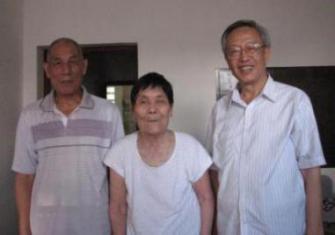 作者探望胡秀英夫妇留影   万分，大医院都治不好的病，喝优质小分子水给治好了，这是奇迹！陆江先生，您发明的小分子水杯拯救了我这个家庭，带来温暖与快乐。您是伟大的发明家。”2012年7月我和几人去探望他们迁去长沙的家,请记者拍照留影做纪念。●甘肃省临洮县退休公务员景良田于2014年5月22日来信说：“我 73岁，患高血压20多年，高血脂，前列腺增生，尿频尿急，皮肤瘙痒，头疼头昏耳鸣，慢性气管炎，长年不断吃药，睡眠差，2007年脑梗中风，经治疗还是留下后遗症，左腿左胳膊伸曲困难，生活不便。我从2013年4月开始喝卓康小分子水，每天1500～2000mL，到2014年春节前喝小分子水8个月，血压始终稳定在130/85，到医院检查，前列腺增生肥大没有了，血脂各项均正常。最令我称心的是左腿左胳膊伸曲自如，和正常人一般。皮肤瘙痒也痊愈。头痛、头昏、耳鸣不再出现。心情睡眠都好了，感觉神清气爽。感谢你的发明给了我新生。小分子水不但治心脑血管病，还对中老年人其它顽疾效果神奇！关键是要改变观念，如谋求吃药治愈只能遗害终身！接受小分子水，健康就和你更近了一步。”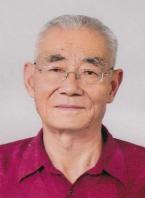 ●河北邱县92岁的刘振秋，是中风后遗症最年长者，刘祥之医生推荐她购用。她于2014年11月6日来信说，原来患肺心病、慢性肾炎，吃药维持，高血压高时达170/110，患脑血栓中风瘫痪卧床，饮用半年后，肺心病减轻，停止服用治疗肺心病、高血压药物后，气短、咳嗽、呼吸困难症状也没有复发，并发的慢性肾炎、潜血、蛋白尿，高血压均 痊愈，血压降至120/80，现在可拄着拐仗自行，吃饭，上厕所，生活基本自理，冬天不感冒。全家人很感激。信中说：“非常感谢您和您发明的卓康离子水瓶，您是一个伟   刘振秋和女儿留影 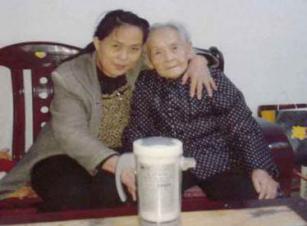 大的发明家。”●江苏省淮安市涟水县吉仲贵于2004年4月 30日来信说:“我37岁，常年在外打工，不知何故患了肾衰病，2013年7月检查血肌酐达到490.2umol/L。肾内科主任医生告诉我,这种病只能控制它叫它慢慢发展，想逆转是不可能的。我听了如五雷击顶，忧心如焚。多亏我的姑父季尧兰叫我买了您发明的小分子团离子水瓶喝小分子水，通过半年多吃药喝水，我的血肌酐己降到111.1umol/L，已属于正常值44-133umol/L之内。我要把小分子团水永远喝下去。令人生畏、谈虎色变的尿毒症，在您发明的小分子水的作用下产生了奇迹，治好了我的病，救了我的命，我向您表示无限感谢！我一定向社会宣传，以救治更多患者！”[注6]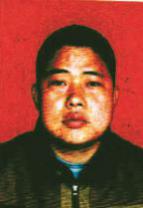 据作者向吉仲贵了解，他身高1.68米，体重80kg，较肥胖，肾衰的肌酐指标接近肾衰竭。他肾小球上的沉积物，可能是脂类糖类或药毒性物质。而帮他治病的肾内科主任医生说这病不能逆转，特别使他震惊和伤心。好在医生同意他每天在医院饮用卓康微小水3000mL，使肾小球脱水细胞补水后康复，得益亍肾小球细胞正常代谢后，产生“胞吐”，恢复了自洁功能，逐渐消除了肾小球上黏附的物质，才治愈了肾衰，避免肌酐升至500umol/L就是尿毒症，如等不到可移植的肾源只能丧命。肾炎、肾衰患者实质是体内细胞脫水，医生在知道肾衰患者的排尿能力后，应推荐或允许他们喝微小水，以利肾小球细胞补水后正常代谢，使细胞产生“胞吐”，其废液形成自洁功能，使肾炎、肾衰自愈，该肾病之内因，是肾小球或肾小管细胞内脱水，细胞逐渐凋亡，外因是高血压和动脉粥样硬化引起肾损伤，细胞外基质逐渐增多，导致肾脏逐渐产生排泄、分泌功能障碍，使正常功能丧失，可发展到肾衰竭。九、喝微小水是站在医学道德高地治病于本的最治本最安全最经济的医疗喝微小水治愈40多年病史的高低血压和26年的冠心病、脑动脉粥样硬化，与病史14年内的2型糖尿病及前列腺增生、中风后遗症等细胞脱水病，医理科学，已站上医学道德高地，为医生树立了标杆，将使人类和子孙后代永远受益。医生贵有高尚医德，应向患者推荐喝微小水，给脱水细胞补水，以治愈心脑血管病和糖尿病。患者则应认识其科学性，是当今唯一能治愈细胞脱水病的方法，如不釆用这一最治本最安全最经济的医疗，永远不能治愈。患者不必征询医生意见，自主地决定补水，才能治愈细胞脱水病。喝微小水给脱水细胞补水祛病，必须用“已饥方食”调整主食肉食量，人若不肯节食限食，饭前无饥饿感，不管其血压高低或正常，因多吃主食肉食使细胞分泌各种消化液消耗小分子团水多，必然导致细胞脱水，会逐渐加重动脉粥样硬化，最终患中风或心肌梗塞，或患癌症或肺炎或多器官衰竭等细胞脱水病而逝。饮用微小水补养脱水细胞，符合人的生理需要，逆转并消除动脉粥样硬化，康复胰岛和前列腺等器官，治愈多种细胞脱水病。儿童和健康人喝微小水应作为终生选择，以防治体内细胞脱水产生衰弱器官，可延长寿命。“细胞脱水致病”和“给脱水细胞补水祛病”是当代的科学发现，因为靠终生服药永远不能治愈细胞脱水病。医院不应当为了经济利益坚持旧医术，应把治愈心脑血管病和糖尿病作为学术成果与目标，对患者疾苦置之不理是缺医德和不人道。医学专家应尽快承认“细胞脱水致病和给脱水细胞补水祛病”是客观的科学规律，并掌握新医术，才能使医学水平迈上新台阶。给脱水细胞补水祛病是对人类和世界医学的历史性贡献。[参考文献]:[1]欧亜祥、郝先刚、许爱球等：三家省级医院的《离子水瓶的临床疗效观察》1994-5（详见：www.nnzk.com）；[2]夏树楹、常汉英、余珏、 张正国、周万松、孙启良、欧亜祥、郝先 刚、许爱球等医学专家：《科学技术成果鉴定证书》    －（94）桂药科鉴文09号，1994-8  （详见：www.nnzk.com）；[3]《细胞膜通道之谜》2013年12月31日《健康报》；[4]《修复细胞糖脂通道  破译糖脂病关键密码》：《祝您健康》杂志，2006年10期；    南京师范大学化学与环境科学学院  程瑶琴、陆真：《揭示生命中钿胞膜通道的奧秘》；[5]王建枝、殷莲华主编:《病理生理学》，人民卫生出版社，2013年3月，P6，P7;[6]本文所述病例均详见：（详见：www.nnzk.com）【用户反馈】、【企业文化】                                                       